ПРОЕКТ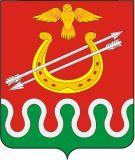 Администрация Боготольского районаКрасноярского краяПОСТАНОВЛЕНИЕг. Боготол«       »               2023года							№        – пОб установлении межмуниципального маршрута № 116 «город Боготол – поселок Каштан»В соответствии Федеральными законами от 06.10.2003 № 131-ФЗ «Об общих принципах организации местного самоуправления в Российской Федерации», от 13.07.2015 № 220-ФЗ «Об организации регулярных перевозок пассажиров и багажа автомобильным транспортом и городским наземным электрическим транспортом в Российской Федерации и о внесении изменений в отдельные законодательные акты Российской Федерации», руководствуясь Постановлением Администрации Боготольского района от 14.11.2022 № 548-п «Об утверждении Положения о порядке установления, изменения и отмены межмуниципальных маршрутов регулярных перевозок на территории Боготольского района», Протоколом заседания комиссии по организации пассажирских перевозок на территории муниципального образования Боготольский район от 09.12.2022, ст. 18 Устава Боготольского районаПОСТАНОВЛЯЮ:1. Установить межмуниципальный маршрут регулярных перевозок на территории Боготольского района:№ 116 «город Боготол – поселок Каштан».2. Контроль над исполнением настоящего постановления оставляю за собой.3. Настоящее постановление опубликовать в периодическом печатном издании «Официальный вестник Боготольского района» и разместить на официальном сайте Боготольского района в сети Интернет www.bogotol-r.ru.4. Постановление вступает в силу после его официального опубликования.Исполняющий полномочияглавы Боготольского района						Н.В. Бакуневич